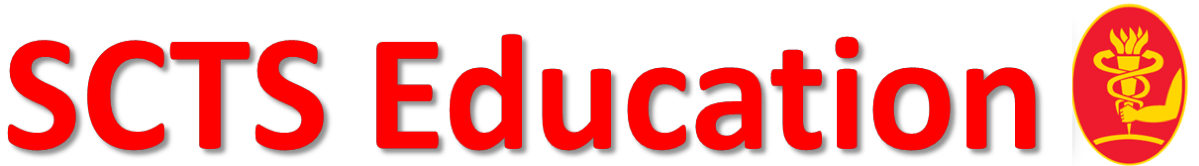 Thoracic Operative Video Procedures(2021)ST3 Placement of VATS ports 
(uniportal, anterior, posterior) Lateral thoracotomy Muscle sparing thoracotomy Posterolateral thoracotomy Anterior mediastinotomy Rigid bronchoscopy Insertion of a chest drain Needle thoracostomy (decompression) Blood or talc pleurodesis ST41. VATS lung biopsy
2. VATS bullectomy and talc pleurodesis
3. VATS pleural biopsy and talc    pleurodesis
4. VATS bullectomy and pleurectomy 
5. VATS wedge excision
6. Thoracotomy and wedge excision 
7. Hilar dissection and ligation of vessels
8. Fissure dissection and ligation of arteries
9. Bronchial dissection
10. Cervical mediastinoscopy ST51. VATS mediastinal biopsy 
2. VATS sympathectomy
3. VATS hilar dissection
4. VATS bronchial dissection 
5. Rib fixation for fractures 
6. Open lobectomy 
7. Thymectomy
8. Posterior mediastinal tumour excision
9. Open metastatectomy 
10. Open decortication ST6VATS lobectomy Open segmentectomy VATS decortication VATS giant bullectomy VATS lung volume reduction surgery (LVRS) VATS thymectomy or mediastinal mass excision Radical thymectomy Removal of foreign body in the bronchus Ravitch procedure for a pectus deformity Nuss procedure ST7Laser. cryo or argon beam ablation of an endoluminal tumour Tracheobronchial stenting VATS segmentectomy Sleeve resection Radical decortication for mesothelioma Tracheal resection and reconstruction Pancoast tumour resection Chest wall resection and reconstruction Retrosternal goitre excision Resection of an infected lung cavity ST81. Repair of an oesophageal perforation 
2. Repair of a bronchopulmonary fistula 
3. Diaphragmatic hernia repair
4. Removal of an infected diaphragmatic
     patch and reconstruction
5. Double sleeve resection
6. Lung cancer resection with SVC
    reconstruction
7. Cervical rib excision
8. Thoracoplasty
9. Lung cancer resection with spinal excision
    and reconstruction 
10. Oesophagectomy 